SPONSOR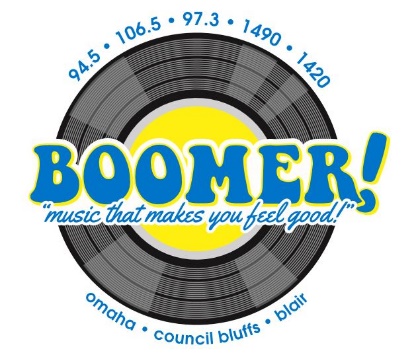 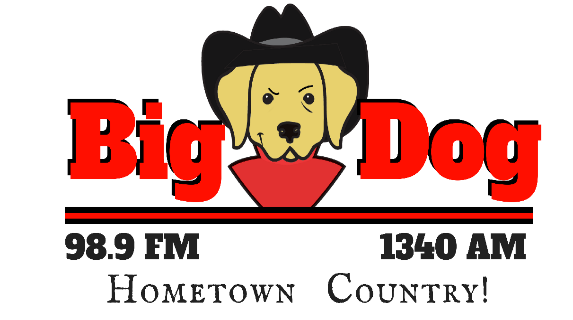 THE GREAT OUTDOOR   RADIO SHOWWith Greg Wagner      ON BOOMER RADIO and                  BIG DOG HOMETOWN COUNTRY in Fremont!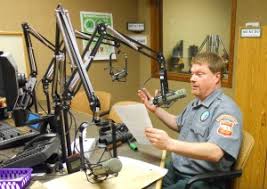 Saturday Mornings 9a-10aTwo levels of sponsorship are availableBased on 12-month agreement:__________________________________________________      	_________________________Signature_________________________________________________________	__________________________Business								Date____________________________________________________________________________________Sponsorship Chosen